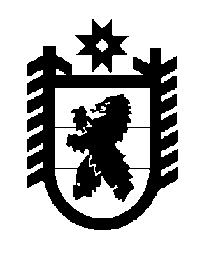 Российская Федерация Республика Карелия    ПРАВИТЕЛЬСТВО РЕСПУБЛИКИ КАРЕЛИЯПОСТАНОВЛЕНИЕот 26 декабря 2018 года № 492-Пг. Петрозаводск О внесении изменения в постановление Правительства 
Республики Карелия от 6 ноября 2018 года № 397-ППравительство Республики Карелия п о с т а н о в л я е т:Внести в пункт 19 	Порядка предоставления из бюджета Республики Карелия субсидий юридическим лицам (за исключением субсидий государственным (муниципальным) учреждениям), индивидуальным предпринимателям, а также физическим лицам – производителям товаров, работ, услуг на мероприятия по развитию ипотечного жилищного кредитования, утвержденного постановлением Правительства Республики Карелия от 6 ноября 2018 года № 397-П «Об утверждении Порядка предоставления из бюджета Республики Карелия субсидий юридическим лицам (за исключением субсидий государственным (муниципальным) учреждениям), индивидуальным предпринимателям, а также физическим лицам – производителям товаров, работ, услуг на мероприятия по развитию ипотечного жилищного кредитования» (Официальный интернет-портал правовой информации (www.pravo.gov.ru), 7 ноября 2018 года, № 1000201811070001), изменение, изложив его в следующей редакции:«19. В случае недостижения показателей результативности получатель субсидии возвращает средства субсидии в бюджет Республики Карелия в размере (Vвозврата), определяемом по формуле:Vвозврата = Vсубсидии х k х m / n,где:Vсубсидии – размер субсидии;m – количество показателей результативности использования субсидии, по которым индекс, отражающий уровень недостижения i-го показателя результативности использования субсидии, имеет положительное значение;n – общее количество показателей результативности использования субсидии;k – коэффициент возврата субсидии.Коэффициент возврата субсидии рассчитывается по формуле:k = SUM Di / m,где:Di – индекс, отражающий уровень недостижения i-го показателя результативности использования субсидии.Индекс, отражающий уровень недостижения i-го показателя результативности использования субсидии, определяется по формуле:Di = 1 – Тi / Si	где:	Тi – фактически достигнутое значение i-го показателя результативности использования субсидии на отчетную дату;Si – плановое значение i-го показателя результативности использования субсидии, установленное соглашением.Средства субсидии подлежат возврату в доход бюджета Республики Карелия по коду доходов бюджетной классификации, указанному в соглашении, в течение десяти рабочих дней со дня получения требования главного распорядителя.».           Глава Республики Карелия 					                  А.О. Парфенчиков